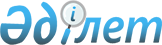 О внесении изменений в решение Жалагашского районного маслихата от 27 декабря 2022 года № 31-4 "О бюджете сельского округа Аксу на 2023-2025 годы"
					
			С истёкшим сроком
			
			
		
					Решение Жалагашского районного маслихата Кызылординской области от 6 июня 2023 года № 3-4. Прекращено действие в связи с истечением срока
      Жалагашский районный маслихат РЕШИЛ:
      1. Внести в решение Жалагашского районного маслихата "О бюджете сельского округа Аксу на 2023-2025 годы" от 27 декабря 2022 года № 31-4 следующие изменения:
      пункт 1 изложить в новой редакции:
      "1. Утвердить бюджет сельского округа Аксу на 2023 – 2025 годы согласно приложениям 1, 2 и 3 к настоящему решению соответственно, в том числе на 2023 год в следующих объемах:
      1) доходы – 94 183 тысяч тенге, в том числе:
      налоговые поступления – 2 704 тысяч тенге;
      неналоговые поступления – 100 тысяч тенге;
      поступления от продажи основного капитала – 0;
      поступления трансфертов – 91 379 тысяч тенге;
      2) затраты – 94 267,7 тысяч тенге;
      3) чистое бюджетное кредитование – 0;
      бюджетные кредиты – 0;
      погашение бюджетных кредитов – 0;
      4) сальдо по операциям с финансовыми активами – 0;
      приобретение финансовых активов – 0;
      поступления от продажи финансовых активов государства – 0;
      5) дефицит (профицит) бюджета – -84,7 тысяч тенге;
      6) финансирование дефицита (использование профицита) бюджета– 0;
      поступление займов – 0;
      погашение займов – 0;
      используемые остатки бюджетных средств – 84,7 тысяч тенге.":
      приложения 1 указанному решению изложить в новой редакции согласно приложению к настоящему решению.
      2. Настоящее решение вводится в действие с 1 января 2023 года. Бюджет сельского округа Аксу на 2023 год
					© 2012. РГП на ПХВ «Институт законодательства и правовой информации Республики Казахстан» Министерства юстиции Республики Казахстан
				
      Председатель Жалагашского районного маслихата 

У. Елеусинов
Приложение к решению
Жалагашского районного маслихата
от 06 июня 2023 года № 3-4Приложение 1 к решению
Жалагашского районного маслихата
от 27 декабря 2023 года № 31-4
Категория
Категория
Категория
Категория
Сумма, 
тысяч тенге
Класс
Класс
Класс
Сумма, 
тысяч тенге
Подкласс
Подкласс
Сумма, 
тысяч тенге
Наименование
Сумма, 
тысяч тенге
Доходы
94183
1
Налоговые поступления
2704
1
Подоходный налог
50
Индивидуальный подоходный налог
50
04
Hалоги на собственность
2654
1
Hалоги на имущество
104
3
Земельный налог
30
4
Hалог на транспортные средства
2520
2
Неналоговые поступления
100
01
Доходы от государственной собственности
100
5
Доходы от аренды имущества, находящегося в государственной собственности
100
06
Прочие неналоговые поступления
0
1
Прочие неналоговые поступления
0
3
Поступления от продажи основного капитала
0
01
Продажа государственного имущества, закрепленного за государственными учреждениями
0
1
Продажа государственного имущества, закрепленного за государственными учреждениями
0
4
Поступления трансфертов
91379
02
Трансферты из вышестоящих органов государственного управления
91379
3
Трансферты из районного (города областного значения) бюджета
91379
Функциональная группа
Функциональная группа
Функциональная группа
Функциональная группа
Сумма, 
тысяч тенге
Администратор бюджетных программ
Администратор бюджетных программ
Администратор бюджетных программ
Сумма, 
тысяч тенге
Программа
Программа
Сумма, 
тысяч тенге
Наименование
Сумма, 
тысяч тенге
Затраты
94267,7
01
Государственные услуги общего характера
45474
124
Аппарат акима города районного значения, села, поселка, сельского округа
45474
001
Услуги по обеспечению деятельности акима города районного значения, села, поселка, сельского округа
45474
06
Социальная помощь и социальное обеспечение
5075
124
Аппарат акима города районного значения, села, поселка, сельского округа
5075
003
Оказание социальной помощи нуждающимся гражданам на дому
5075
07
Жилищно-коммунальное хозяйство
4253,7
124
Аппарат акима города районного значения, села, поселка, сельского округа
4253,7
008
Освещение улиц населенных пунктов
2 069
009
Обеспечение санитарии населенных пунктов
1184,7
011
Благоустройство и озеленение населенных пунктов
1000
08
Культура, спорт, туризм и информационное пространство
34765
124
Аппарат акима города районного значения, села, поселка, сельского округа
34765
006
Поддержка культурно-досуговой работы на местном уровне
34765
12
Транспорт и коммуникации
2500
124
Аппарат акима города районного значения, села, поселка, сельского округа
2500
045
Капитальный и средний ремонт автомобильных дорог районного значения
2500
13
Прочие
2200
124
Аппарат акима города районного значения, села, поселка, сельского округа
2200
040
Реализация мероприятий для решения вопросов обустройства населенных пунктов в реализацию мер по содействию экономическому развитию регионов в рамках Программы развития регионов до 2025 года
2200
Дефицит (профицит) бюджета
-84,7
Финансирование дефицита (использование профицита) бюджета
84,7
8
Используемые остатки бюджетных средств
84,7
1
Свободные остатки бюджетных средств
84,7